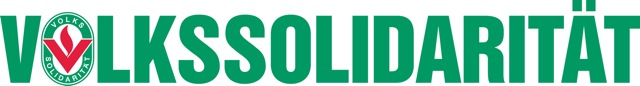 	            	Schuldner- und Insolvenzberatung SchwerinEinnahmen/AusgabenÜbersicht für: _________________________________________                                                           Name, Vorname     Bitte füllen Sie jede Zeile aus und fügen für die mit * gekennzeichneten Angaben den entsprechenden Beleg bei. Bitte wenden!!!! Datum und Unterschrift:  __________________________________________________Checkliste 5 A 19.10.2020Datum und Unterschrift:  __________________________________________________	Checkliste 5 A     16.11.2021Einnahmen pro MonatEinnahmen Klient/-in in €Einnahmen Lebenspartner/-in Ehepartner in €Verdienst*/ Gehalt*/ Gewinn aus Selbstständigkeit gemäß Einnahmen-/Überschussrechnung*Nebenverdienst*Krankengeld*SGB II/ Hartz IV*Arbeitslosengeld 1*Rente*/EU- Rente*Elterngeld*Kindergeld*Kinderzuschlag*Ausbildungsvergütung*BAB*/ Bafög*Wohngeld*Unterhalt*Unterhaltsvorschuss*Sonstige Einnahmen*Ausgaben pro MonatKlient/-in in €Lebenspartner/in  EhepartnerLebensmittel/ Sachen täglicher GebrauchZigarettenKleidungGrundmiete ( Miete kalt)*Nebenkosten*WasserHeizkostenStromGasRundfunkgebühren ARD/ZDF HandyTelefon/ Internet/ Zahl-TVTiere Steuer/VersAbonnements/ sonstige VerträgeKinderbetreuungBus/BahnkartenSportverein/ Freizeitverträge oder KostenRechtschutzversicherungSterbegeldversicherungHausratsversicherungenPrivathaftpflichtversicherungUnfallversicherung*Lebens-/ Rentenversicherung*Unterhaltszahlungen*KFZ SteuerKFZ Vers.Reparatur/ Service Kfz/ BenzinBausparer/ Sparvertrag*Kreditrate/ Bank*Kontokosten GirokontoLaufende Ratenzahlungen*